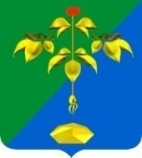 Руководителямпредприятий и организацийПартизанского городского округа
Уважаемый руководитель!Доводим до Вашего сведения, что каждый работодатель, вне зависимости от формы собственности, размера предприятия и вида экономической деятельности должен провести процедуру оценки и управления профессиональными рисками. Работодатель обязан обеспечить создание и функционирование системы управления охраной труда, а оценка рисков – один из основных элементов системы.  Это указано в статьях 209 и 212 Трудового Кодекса Российской Федерации и пунктах 33-39 типового положения о системе управления охраной труда, утвержденного приказом Минтруда от 19.08.2016 года № 438н (далее – Положение).При внеплановых проверках и расследованиях несчастных случаев инспекторы ГИТ будут оценивать эффективность внедренной в организации системы управления охраной труда, в том числе и процедуру управления рисками.Уважаемые руководители, настоятельно рекомендуем Вам провести на своих предприятиях оценку профессиональных рисков. Это можно сделать как самостоятельно, так и отправив заявку в аккредитованную лабораторию (эти же лаборатории проводят специальную оценку условий труда).Информируем Вас, что с 1 марта 2022 года в Трудовом Кодексе Российской Федерации появится отдельная статья по оценке профессиональных рисков, а это означает, что за  её отсутствие предприятие может получить штрафные санкции.За консультацией по данному вопросу обращайтесь по телефонам 6-72-75, 8-914-684-21-21.Глава  городского округа                                                                     О.А. БондаревК.В. Грязнова(42363) 672-75АДМИНИСТРАЦИЯ ПАРТИЗАНСКОГО ГОРОДСКОГО ОКРУГА ПРИМОРСКОГО КРАЯул. Ленинская, 26-а,  г.Партизанск,  692864факс, тел. (42363) 60-742E – mail:  pgo@partizansk.org ОКПО 04020873ОГРН 1022500802026   ИНН 2509000230                                               № 1.2-10-6/    На №                         от